Due to emails being stopped by our security system and to ensure your application does not get quarantined, please include the Campaign Reference and the Campaign Name on the subject line of the email when submitting applications.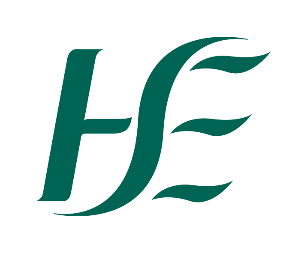  APPLICATION FORMNRS14365, General ManagerNational Protected Disclosures Office, Public Involvement, Culture and Risk Management Please read the Job Specification which provides useful information about the requirements of this role. Please ensure you download, read and fully understand the ‘Additional Campaign Information’ document specific to this campaign that is available on http://www.hse.ie/eng/staff/jobs/job_search/.  Please ensure you read the instructions for the completion of this Application Form and complete all areas, in full.  Failure to complete all areas of the Application Form will result in you not being brought forward to the interview stage of the selection process.You must submit your application form via email only and we will accept the application form unsigned.  You will be required to sign the General Declaration at a later date.Candidates should note that there can be a time delay in receiving email applications.  We recommend that applicants wishing to return an application by email should allow a minimum of 1 hour for their application to arrive by 3pm on the closing date.  Applications will not be accepted after this date and time, no exceptions will be made.To ensure that you do not miss out on any email communication it is highly recommended that you check your spam and junk folder on a regular basis. In addition to reduce the possibility of emails from the NRS team being directed to spam we recommend that you add the HSE web domain to your WHITELIST. Pleases see the additional campaign information document for more information.It is preferable that Application Forms are typed. As we are only accepting applications by email applications must be submitted in a Microsoft Word format only.   Applications stored on personal online storage sites, e.g. Onedrive, Cloud, Dropbox, Google Drive etc will not be accepted. Applications submitted in other file formats e.g. Google Docs will not be accepted.  Please pay particular attention to ensure that your application is attached as an attachment (not a link to an online storage site e.g. Google Drive) when emailing your application.  In order to ensure that your email is not quarantined your email attachments should not exceed a 3mb limit. If you are required to submit supporting documentation with your application form which exceeds 3mb you must reduce the size of the documentation by compressing (zip) the documents otherwise your email may not be received by the closing date of the campaign.In relation to details of employment, if the space provided is insufficient, please attach additional pages ensuring to use the same format.The Health Service Executive will run this campaign in compliance with the Code of Practice prepared by the Commission for Public Service Appointments (CPSA). The Codes of Practice are available on the CPSA website www.cpsa.ie. Further information is also available in the Additional Campaign Information document. The Health Service Executive is an Equal Opportunities Employer.The Health Service Executive recognises its responsibilities under the Data Protection Acts 1988 to 2018 and the Freedom of Information Act 2014.APPLICANT DETAILSEuropean Economic Area (EEA)If you are a non-EEA citizen you must provide the requested documentation to support your application. Please see Appendix 2 of the ‘Additional Campaign Information’ document for further information and for a definition of an EEA National.In order to help us gauge the efficiency of our advertising strategy for this campaign, we would appreciate if you indicated below where you saw the campaign advertised. ++ More than one indication is allowed.Current Contractual StatusI am directly employed by the HSE, TUSLA, other statutory health agencies*, or a body which provides services on behalf of the HSE under Section 38 of the Health Act 2004	Yes  		No If you answered Yes to the above question, please choose the option below which best matches your current contractual status:I have a permanent contract	OrI have a temporary contract	 I am employed by a Recruitment Agency and am currently placed in the HSE, TUSLA, other statutory health agencies*, or a body which provides services on behalf of the HSE under Section 38 of the Health Act 2004 Yes  		No If you are employed by a Recruitment Agency and are currently placed in the HSE, TUSLA, please tick the HSE / TUSLA Area in which you work:I do not currently work in the HSE, TUSLA, other statutory health agencies*, or a body which provides services on behalf of the HSE under Section 38 of the Health Act 2004Yes  		No * A list of ‘other statutory health agencies’ can be found:https://www.gov.ie/en/organisation-information/9c9c03-bodies-under-the-aegis-of-the-department-of-health/?referrer=http://www.health.gov.ie/about-us/agencies-health-bodies/EDUCATIONAL ACHIEVEMENTSPlease list your second level and any (additional) third level educational achievements. Please refer to the QQI website, https://www.qqi.ie/what-we-do/the-qualifications-system/national-framework-of-qualifications, to determine what level your qualification(s) is at on the National Framework of QualificationsCAREER OVERVIEWPlease ensure your full career history is clearly outlined below (e.g. if you took a career break, spent time out of work, please include this information so there are no gaps in your career history from when you left full-time education to present date).Detailed Career History - please begin by listing the most recent first.ELIGIBILITY CRITERIAIn this area we ask you to focus on your experience to date that is relevant to the role.  Please indicate below how your professional experience meets the eligibility criteria for this post.  This section will be assessed by a board  of Senior Managers to consider your experience as it is relevant to the role.  Information you provide in this section and in other areas of the application form may be used as part of a short listing exercise and may be discussed in more depth at interview, should you be called to one.In this section it is important that your answers do not exceed 1 page per eligibility criteria.  The selection board will take your adherence to this limit into account when reviewing your application.    You may wish to write paragraphs or bullet points that demonstrate how your unique experience is relevant to the requirements of this role.  Please provide clear answer(s) that demonstrate the depth and breadth of your experience in the area(s) below, reflective of the requirements of this post.Please complete each section below. As you complete each section we recognise there will be an overlap in the employer and date periods. Candidate Name: ________________________       Candidate Reference No: ______________________                                                                                 Organisation ChartWe would appreciate it if you would forward a copy of an organisation chart indicating your current position within the Senior Management team in your organisation.There is no fixed requirement here in terms of format, and we will accept whatever format is convenient for yourself (e.g. an existing published chart from your organisations website / annual report), but we would emphasise that the selection panel have requested this to help them understand your level within your current / most recent organisation and your positioning relative to other senior managers. If you do not have access to a corporate chart you may find the template below useful.If you are independent or have not been part of an organisation recently, a chart is not necessary.Organisation Chart TemplateData Privacy StatementThe National Recruitment Service is committed to protecting your privacy and takes the security of your information very seriously. The National Recruitment Service (NRS) aims to be clear and transparent about the information we collect about you and how we use that information. Information on the HSE  NRS Candidate Data Privacy , is available at : HSE NRS Candidate Privacy StatementInformation on the General Data Protection Regulation is available at HSE General Data Protection RegulationInformation on HSE record retention periods is available at https://assets.hse.ie/media/documents/ncr/HSE_Record_Retention_Policy_V1_101123.pdf I acknowledge that by submitting this application The HSE will communicate with me by various means (such as phone , email , SMS, post mail ) regarding my application during the recruitment process and for the lifecycle of any panel (should I be successful in obtaining a place on the panel).I understand that if at any point I  wish to stop receiving communications( in any format)  from the HSE regarding this application and any future generated panel  as a result of this campaign that I may contact the HSE (through the nominated contact on the Additional Campaign Information) and explicitly request to be removed from future communications. In doing so I understand that I will no longer receive any communications or Expression of interests for roles from the panel generated from this campaign.Protected DisclosurePursuant to the Protected Disclosures Act 2014, as amended, a person that acquires information on a relevant wrongdoing during a recruitment process is a ‘worker’ and can make a protected disclosure about the wrongdoing. For more information about making a protected disclosure to the HSE, please visit https://www.hse.ie/eng/about/who/protected-disclosures/ or email protected.disclosures@hse.ie General DeclarationIt is important that you read this Declaration carefully.Part 1: Obligations Placed on Candidates who participate in The Recruitment Process.The Public Service Management (Recruitment and Appointments) Act 2004 and Public Service Management (Recruitment and Appointments) Amendment Act 2013 makes very specific provisions in relation to the responsibilities placed on candidates who participate in recruitment campaigns and these are detailed in Section 4 of the Code of Practice issued under the Act.  These obligations are as follows:Any canvassing by or on behalf of candidates shall result in disqualification and exclusion from the recruitment process. Candidates shall not:knowingly or recklessly make a false or a misleading applicationknowingly or recklessly provide false information or documentationcanvass any person with or without inducementsimpersonate a candidate at any stage of the processknowingly or maliciously obstruct or interfere with the recruitment processknowingly and without lawful authority take any action that could result in the compromising of any test material or of any evaluation of itinterfere with or compromise the process in any wayAny person who contravenes the above provisions, or who assists another person in contravening the above provisions, shall be guilty of an offence.It is the policy of the HSE to report any such above contraventions to An Garda Siochana.In addition, where a person found guilty of an offence was or is a candidate at a recruitment / selection process, then, in accordance with the Public Service Management (Recruitment and Appointments) Act 2004 and Public Service Management (Recruitment and Appointments) Amendment Act 2013.where he / she has not been appointed to a post, he / shall be disqualified as a candidate; andwhere he / she has been appointed as a result of that process, he / she shall forfeit that appointmentPart 2Declaration: “I declare that to the best of my knowledge and belief there is nothing in relation to my conduct, character or personal background of any nature that would adversely affect the position of trust in which I would be placed by virtue of my appointment to this position.  I hereby confirm my irrevocable consent to the Health Service Executive to the making of such enquiries, as the Health Service Executive deems necessary in respect of my suitability for the post in respect of which this application is made.I hereby accept and confirm the entitlement of the Health Service Executive to reject my application or terminate my employment (in the event of a contract of employment having been entered into) if I have omitted to furnish the Health Service Executive with any information relevant to my application or to my continued employment with the Health Service Executive or where I have made any false statement or misrepresentation relevant to this application or my continuing employment with the Health Service Executive.Furthermore, I hereby declare that all the particulars furnished in connection with this application are true, and that I am aware of the qualifications and particulars for this position.  I understand that I may be required to submit documentary evidence in support of any particulars given by me on my Application Form.  I understand that any false or misleading information submitted by me will render me liable to automatic disqualification or render me liable to dismissal, if employed.”Signed:(Name of Applicant)         Date: NB: If you are submitting your application form via email we will accept the application form unsigned but you will be required to sign the Declaration at interview should you be invited to one. Failure to sign this declaration at interview will render it invalid.REFERENCESPlease give three referees (including your current employer).  Please ensure that the referees you provide are from a professional perspective.  We retain the right to contact all previous employers.  Do you wish us to contact you prior to contacting your referees? Yes       / No  1. Name and Job Title of Referee: Dates From-To (MM/YY- MM/YY): Professional Relationship to Candidate:			Postal Address: Telephone Contact Details:   Mobile: 			Landline: Email Address:2. Name and Job Title of Referee: Dates From-To (MM/YY- MM/YY): Professional Relationship to Candidate:			Postal Address: Telephone Contact Details:   Mobile: 			Landline:Email Address:3. Name and Job Title of Referee: Dates From-To (MM/YY- MM/YY): Professional Relationship to Candidate:			Postal Address: Telephone Contact Details:   Mobile: 			Landline:Email Address:APPLICANT CHECKLISTIf all required details / documentation (as below) are not submitted with your application we will be unable to process your application to the next stage of the process i.e. short listing / interview. Closing Date & Time3pm on Tuesday 9th July 2024Return application forms by email torecruitmanagement@hse.ie, using the subject line NRS14365 General ManagerPlease note that you must submit your application form via email only.Email applications will receive a response within 2 working days, which will let you know that we received your email. If you have not received an email response within 5 working days, we highly recommend that you contact the NRS via email to  recruitmanagement@hse.ie to verify that your email has been received.For queries on the Recruitment Process  Please contact the NRS Help Desk on 0818 473677 (for candidates calling from outside Ireland +35341 6859506) or by email on asknrs@hse.ieFor queries specifically relating to the role please contact the named person on the Informal Enquiries section on the Job Specification Anticipated Interview Date(s)Proposed interview dates will be indicated at a later stage. Please note you may be called forward for interview at short notice.Position Applied For:General ManagerCampaign Reference No.:NRS14365Personal DetailsFirst Name:Last Name:Postal Address for Correspondence:Postal Address for Correspondence:Postal Address for Correspondence:Mobile Telephone (mandatory):Contact Telephone No. 2:Email Address (mandatory):(You may provide more than one)Please select one of the following:I am an EEA NationalI am a British NationalI am a Swiss NationalI am a Non-EEA NationalHSE Website Word of mouth – my manager/colleagueNotification from Career HubPublic Jobs WebsitesOther – please say whichDublin Mid Leinster      SouthDublin North EastWestDatesFrom/ToEducational InstitutionConferringBodyCourse of StudyQualification Level on the NFQ (Please insert n/a if not applicable to your Course of Study)Qualification AchievedFromToTitleEmployerJob Title: Grade/ Management Level (if applicable):Job Title: Grade/ Management Level (if applicable):Employer(s) & Department Name:Employer(s) & Department Name:From (00/00):To(00/00):Main Roles & Responsibilities:Main Roles & Responsibilities:Job Title: Grade/ Management Level (if applicable):Job Title: Grade/ Management Level (if applicable):Employer(s) & Department Name:Employer(s) & Department Name:From (00/00):To(00/00):Main Roles & Responsibilities:Main Roles & Responsibilities:Job Title: Grade/ Management Level (if applicable):Job Title: Grade/ Management Level (if applicable):Employer(s) & Department Name:Employer(s) & Department Name:From (00/00):To(00/00):Main Roles & Responsibilities:Main Roles & Responsibilities:Job Title: Grade/ Management Level (if applicable):Job Title: Grade/ Management Level (if applicable):Employer(s) & Department Name:Employer(s) & Department Name:From (00/00):To(00/00):Main Roles & Responsibilities:Main Roles & Responsibilities:Job Title: Grade/ Management Level (if applicable):Job Title: Grade/ Management Level (if applicable):Employer(s) & Department Name:Employer(s) & Department Name:From (00/00):To(00/00):Main Roles & Responsibilities:Main Roles & Responsibilities:Please demonstrate your significant experience working at senior level in a large complex organisation in the area of Protected Disclosures or related field, as relevant to the role. Please limit your answer in this section to 1 page. Please demonstrate your significant experience working at senior level in a large complex organisation in the area of Protected Disclosures or related field, as relevant to the role. Please limit your answer in this section to 1 page. Date(s) from – Date(s) toEmployer(s) & Department NamePlease demonstrate your significant experience of professional writing, which includes any or all of the following: creating reports for senior management, condensing major reports, preparing briefings on behalf of senior management or Board level, as relevant to the role. Please limit your answer in this section to 1 page.Please demonstrate your significant experience of professional writing, which includes any or all of the following: creating reports for senior management, condensing major reports, preparing briefings on behalf of senior management or Board level, as relevant to the role. Please limit your answer in this section to 1 page.Date(s) from – Date(s) toEmployer(s) & Department NamePlease demonstrate your significant experience of managing and working collaboratively cross functionally with multiple internal and external stakeholders in pursuing the objectives of the organisation, as relevant to this role. Please limit your answer in this section to 1 page.Please demonstrate your significant experience of managing and working collaboratively cross functionally with multiple internal and external stakeholders in pursuing the objectives of the organisation, as relevant to this role. Please limit your answer in this section to 1 page.Date(s) from – Date(s) toEmployer(s) & Department NamePlease demonstrate your proven ability to develop, manage and deliver effective programmes of work, both through themselves and through others, as relevant to the role. Please limit your answer in this section to 1 page.Please demonstrate your proven ability to develop, manage and deliver effective programmes of work, both through themselves and through others, as relevant to the role. Please limit your answer in this section to 1 page.Date(s) from – Date(s) toEmployer(s) & Department NamePlease demonstrate your experience of working in an investigative capacity as an investigator/auditor, having investigation/audit oversight, or investigation/audit decision maker, as relevant to this role. Please limit your answer in this section to 1 page.Please demonstrate your experience of working in an investigative capacity as an investigator/auditor, having investigation/audit oversight, or investigation/audit decision maker, as relevant to this role. Please limit your answer in this section to 1 page.Date(s) from – Date(s) toEmployer(s) & Department NameMobile Telephone NumberEmail AddressPostal AddressMandatoryThat the information you have provided in the Qualification/ Eligibility Criteria section clearly shows how your qualifications/ experience match the requirements.  Dates should be clearly indicated i.e. DD/MM/YY, qualification titles etc.MandatoryWork Permit Documentation (if relevant to non-EEA applicants). Please refer to Appendix 2 of the Additional Campaign information document for details of documentation required.MandatoryApplication is submitted by the closing date and time and that you have used the campaign reference in the subject line of your email.MandatoryThat you have downloaded and saved the Job Specification and Additional Campaign Information for future reference.That you have downloaded and saved the Job Specification and Additional Campaign Information for future reference.That you have downloaded and saved the Job Specification and Additional Campaign Information for future reference.